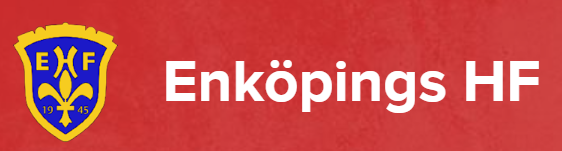 Sommarträning v28-31Ni väljer själva när passen ska utföras och i vilken ordning för respektive vecka. Träna i grupp så blir det roligare och lättare att ta i lite extra. Magasinet (se bemannade tider) anmäl er i receptionen lagkassorna betalar för samtliga F16 och Junior.Vid varje pass minst 15 min uppvärmning och rörlighet/knäkontroll 15 minHar ni några frågor om passen hör av er.Mathias 076 020 50 71Lycka till!V28Pass 1: Löpning-5 km målsättning under 30 minPass 2: Gym -Axelpress med hantlar sittande 3*8 st-Bänkpress 50% av max med kompis 3*5st-Knäböj 50% av max med kompis 3*5st-Pullups (Chins) med gummiband 3*5st-Dips 3*4stPass 3: Gym-Knäböj 60% av max med kompis 3*5st-Utfallssteg med rotation 20 m vila 1 min. 4 gånger-Knäböj med ett ben, 5 gånger /ben. Vila 1 min 4 gånger-Situps utförs max antal. Vila 1 min 3 gånger-Armhävningar utförs max utan att stå på knä. Vila 1 min 3 gångerV29Pass 1: Löpning-Löpning intervaller korta maxlöpning i uppförsbacke. Minst 50m vila 120 sek mellan intervallerna*6st.-Löpning 3 km ingen tidPass 2: Gym-Knäböj 60% av max med kompis 3*5st-Utfallssteg med rotation 20 m vila 1 min. 5 gånger-Knäböj med ett ben, 5 gånger /ben. Vila 1 min 4 gånger-Situps utförs max antal. Vila 1 min 4 gånger-Armhävningar utförs max utan att stå på knä. Vila 1 min 4 gångerPass 3: Gym -Axelpress med hantlar sittande 3*8 st-Bänkpress 50% av max med kompis 3*5st-Knäböj 50% av max med kompis 3*5st-Pullups (Chins) med gummiband 3*7st-Dips 3*4stV30Pass 1: Löpning-5 km målsättning under 28 min-Upphopp 3*10st-Armhävning 3*8st-Utfallssteg med rotation 20 m vila 1 min. 4 gångerPass 2: Gym-Axelpress med hantlar sittande 3*8 st-Bänkpress 50% av max med kompis 3*5st-Knäböj 50% av max med kompis 3*6st-Pullups (Chins) med gummiband 3*7st-Dips 3*4stPass 3: Löpning-Löpning intervaller korta maxlöpning i uppförsbacke. Minst 50m vila 120 sek mellan intervallerna*8st.-Lätt joggning 3 kmV31Pass 1: Gym-Knäböj 60% av max med kompis 3*7st-Utfallssteg med rotation 20 m vila 1 min. 6 gånger-Knäböj med ett ben, 5 gånger /ben. Vila 1 min 4 gånger-Situps utförs max antal. Vila 1 min 5 gånger-Armhävningar utförs max utan att stå på knä. Vila 1 min 4 gångerPass 2: Gym -Axelpress med hantlar sittande 3*8 st-Bänkpress 50% av max med kompis 3*5st-Knäböj 50% av max med kompis 3*5st-Pullups (Chins) med gummiband 3*5st-Dips 3*4stPass 3: Löpning-5 km målsättning under 25 min-Upphopp 3*10st-Armhävning 3*5st-Utfallssteg med rotation 20 m vila 1 min. 4 gånger